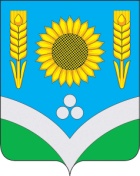 CОВЕТ НАРОДНЫХ ДЕПУТАТОВРОССОШАНСКОГО МУНИЦИПАЛЬНОГО РАЙОНАВОРОНЕЖСКОЙ ОБЛАСТИРЕШЕНИЕ37 сессииот 27 июля 2022 года № 282                                                                                          г. РоссошьО внесении изменений в решение сессии Совета народных депутатов Россошанского муниципального района от 24.10.2018 г. № 21 «Об утверждении Комиссии по соблюдению требований к должностному поведению лиц, замещающих муниципальные должности в Совете народных депутатов Россошанского муниципального района, главы администрации Россошанского муниципального района и урегулированию конфликта интересов»В соответствии с решением сессии Совета народных депутатов от 24.10.2018 г. № 20  «Об утверждении Положения о  комиссии по соблюдению требований к должностному поведению лиц, замещающих муниципальные должности в Совете народных депутатов Россошанского муниципального района, в Ревизионной комиссии Россошанского муниципального района, главы администрации Россошанского муниципального района и урегулированию конфликта интересов», в связи с решением сессии Совета народных депутатов Россошанского муниципального района от 27.07.2022 г. № 277 «О досрочном прекращении полномочий депутата Совета народных депутатов Россошанского муниципального района по единому избирательному округу в границах Россошанского муниципального района от КПРФ Филимонова Н.Г.» Совет народных депутатов Россошанского муниципального районаРЕШИЛ:Внести изменения в решение сессии Совета народных депутатов Россошанского муниципального района от 24.10.2018 г. № 21 «Об утверждении Комиссии по соблюдению требований к должностному поведению лиц, замещающих муниципальные должности в Совете народных депутатов Россошанского муниципального района, главы администрации Россошанского муниципального района и урегулированию конфликта интересов»:п. 3.8. решения сессии Совета народных депутатов Россошанского муниципального района от 24.10.2018 г. № 21 «Об утверждении Комиссии по соблюдению требований к должностному поведению лиц, замещающих муниципальные должности в Совете народных депутатов Россошанского муниципального района, главы администрации Россошанского муниципального района и урегулированию конфликта интересов» изложить в следующей редакции: «3.8. Толстун Сергей Владимирович – депутат Совета народных депутатов Россошанского муниципального района, представитель КПРФ».Опубликовать настоящее решение в официальном вестнике газеты «Россошанский курьер» и разместить на официальном сайте Совета народных депутатов Россошанского муниципального района в сети «Интернет».Настоящее решение вступает в законную силу со дня его официального опубликования.Контроль за исполнением настоящего решения возложить на главу Россошанского муниципального района Сисюка В.М.Глава Россошанского муниципального района			                                                                          В.М. Сисюк